Autorisation parentale pour la participation au concours Mon pitch d’orientation Grand Oral 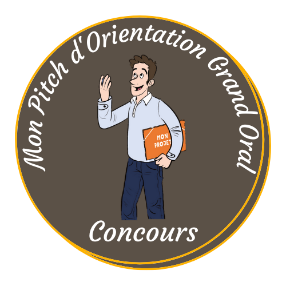 Edition 2022Je soussigné(e)Nom/ Prénom : ……………………………………………………………………………………………………………………………………Adresse : ………………………………………………………………………………………………………………………………………………Code postal : .............................................................................................................................................Ville : .........................................................................................................................................................Père / mère / tuteur légal*Autorise mon fils / ma fille *Nom : ........................................................................................................................................................Prénom : ...................................................................................................................................................Né(e) le ........./........./........................ (JJ/MM/AAAA)à participer au jeu concours « Mon pitch d’orientation Grand Oral » organisé par L’association R2E et ses partenaires du 05/12/2022 au 10/05/2023. J’atteste avoir pris connaissance et accepté le règlement dudit concours téléchargeable à l’adresse suivante : www.rencontres2e.com. En acceptant le règlement et en signant la présente autorisation, je reconnais et accepte expressément la participation de mon enfant au jeu concours « Mon pitch d’orientation Grand Oral ».J’autorise les organisateurs du concours à exploiter et diffuser les images de mon enfant sur tous supports de communication en lien avec le concours.Nom et Prénom de l’enseignant…………………………………………………………………………………………………………….Etablissement……………………………………………………………………………………………………………………………………….Académie…………………………………………………………………………………………………………………………………………….. Je déclare que les informations mentionnées ci-dessus sont exactes et complètes.Fait à ....................................................... Le …………………………………………Signature du responsable légalLa participation de votre enfant ne sera effective à partir de la transmission de ce document signé.Pour toute question nous contacter par mail : ConcoursGrandOral@rencontres2e.com * rayer la mention inutile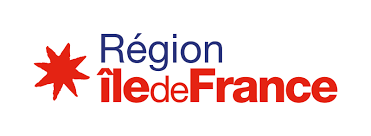 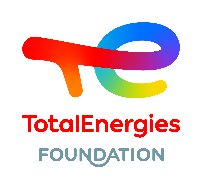 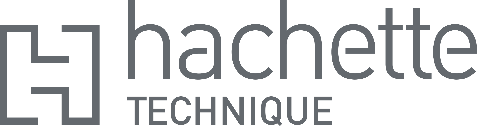 